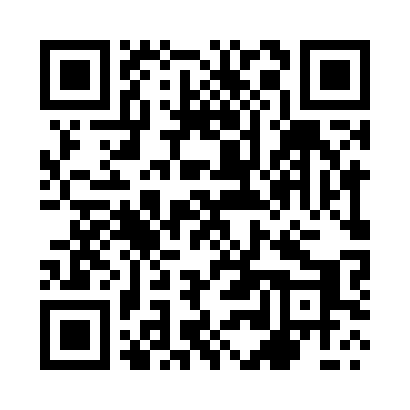 Prayer times for Dwerniczek, PolandWed 1 May 2024 - Fri 31 May 2024High Latitude Method: Angle Based RulePrayer Calculation Method: Muslim World LeagueAsar Calculation Method: HanafiPrayer times provided by https://www.salahtimes.comDateDayFajrSunriseDhuhrAsrMaghribIsha1Wed2:525:0712:265:317:469:522Thu2:495:0612:265:327:489:553Fri2:465:0412:265:337:499:574Sat2:435:0212:265:347:5110:005Sun2:405:0112:265:357:5210:036Mon2:374:5912:265:367:5410:057Tue2:344:5812:265:367:5510:088Wed2:314:5612:265:377:5710:119Thu2:284:5412:265:387:5810:1310Fri2:254:5312:265:397:5910:1611Sat2:224:5112:265:408:0110:1912Sun2:194:5012:265:418:0210:2113Mon2:164:4912:265:418:0410:2414Tue2:134:4712:265:428:0510:2715Wed2:104:4612:265:438:0610:3016Thu2:094:4512:265:448:0810:3317Fri2:094:4312:265:458:0910:3518Sat2:094:4212:265:458:1010:3519Sun2:084:4112:265:468:1210:3620Mon2:084:4012:265:478:1310:3621Tue2:074:3912:265:488:1410:3722Wed2:074:3712:265:488:1510:3823Thu2:064:3612:265:498:1710:3824Fri2:064:3512:265:508:1810:3925Sat2:064:3412:265:518:1910:3926Sun2:054:3312:265:518:2010:4027Mon2:054:3312:275:528:2110:4028Tue2:054:3212:275:538:2210:4129Wed2:054:3112:275:538:2310:4130Thu2:044:3012:275:548:2410:4231Fri2:044:2912:275:558:2510:43